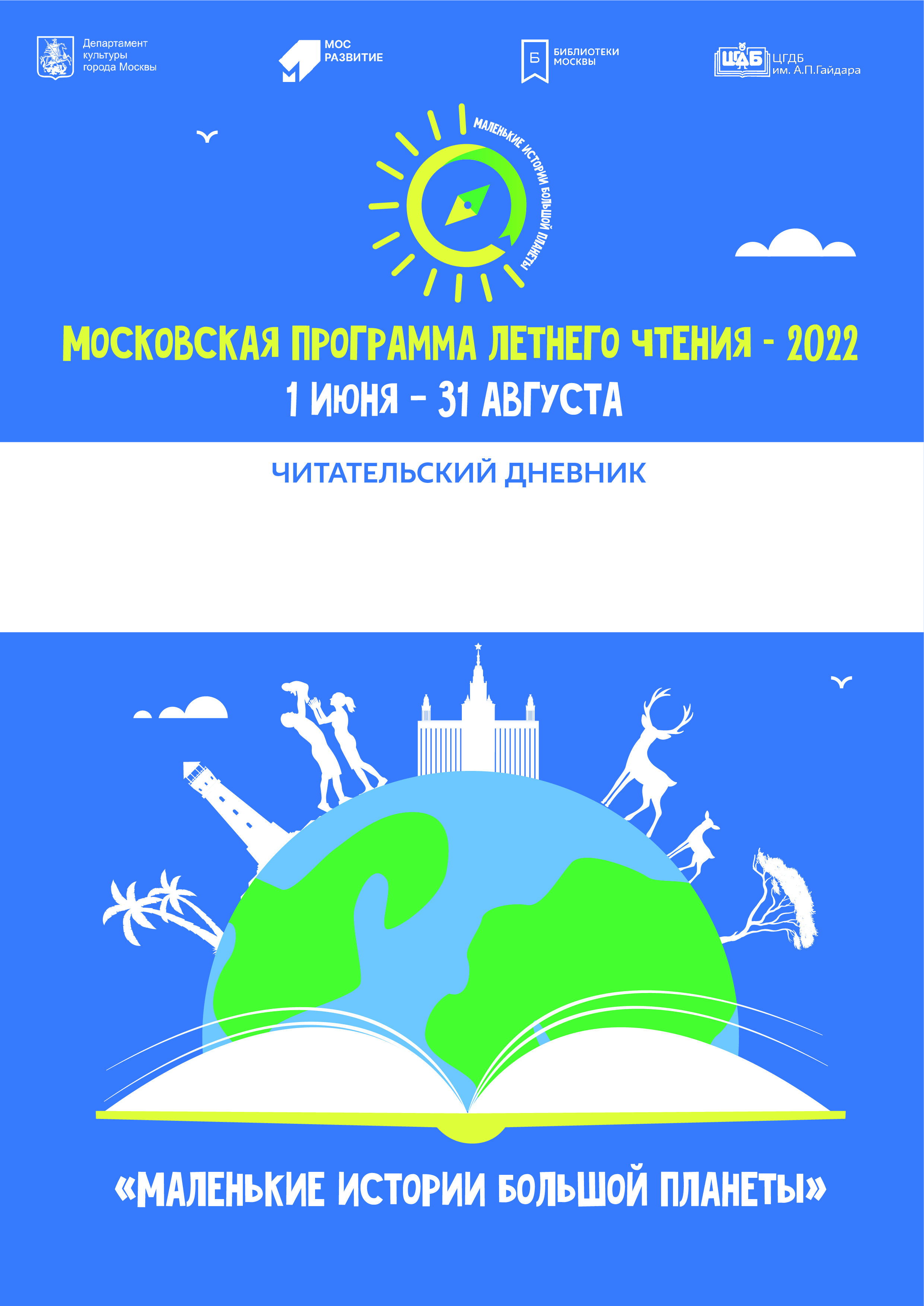 Имя, фамилия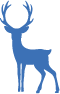 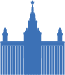 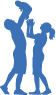 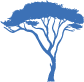 